DOKUMENTASI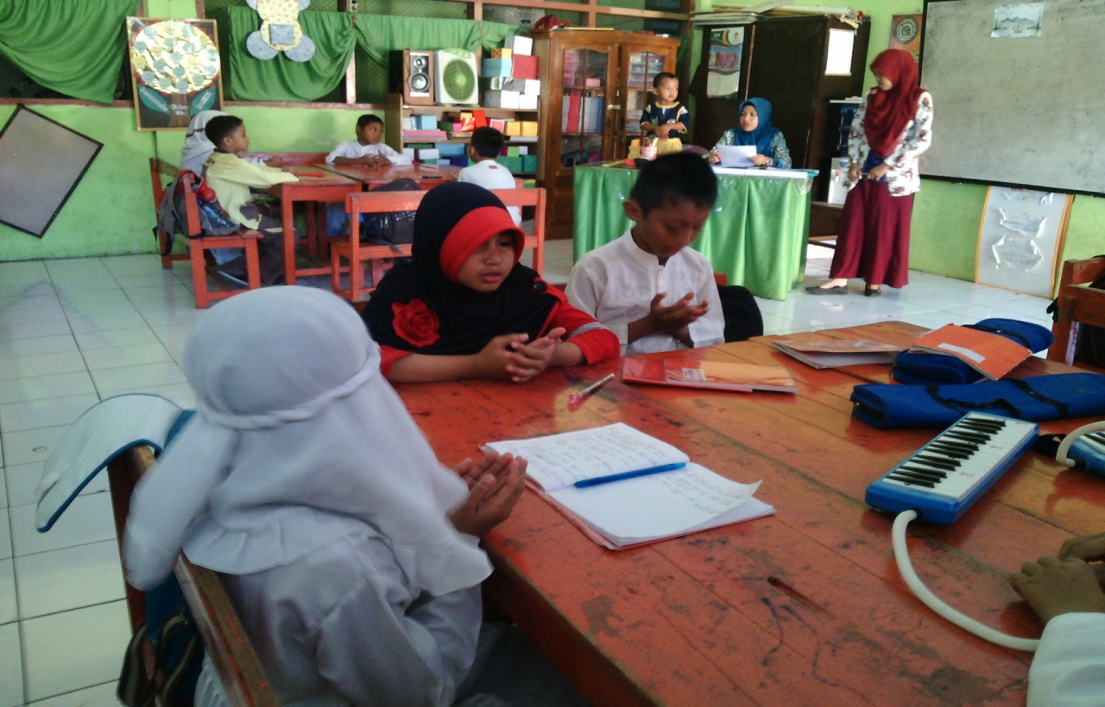 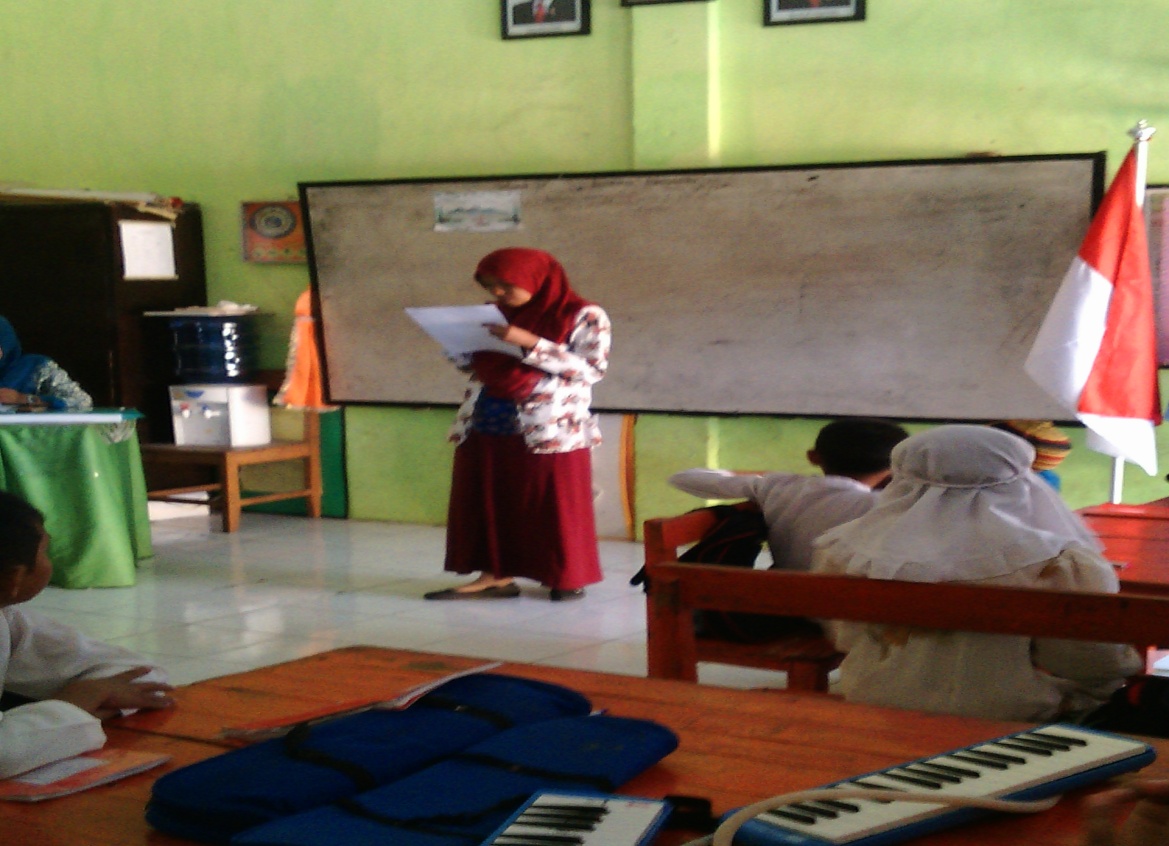 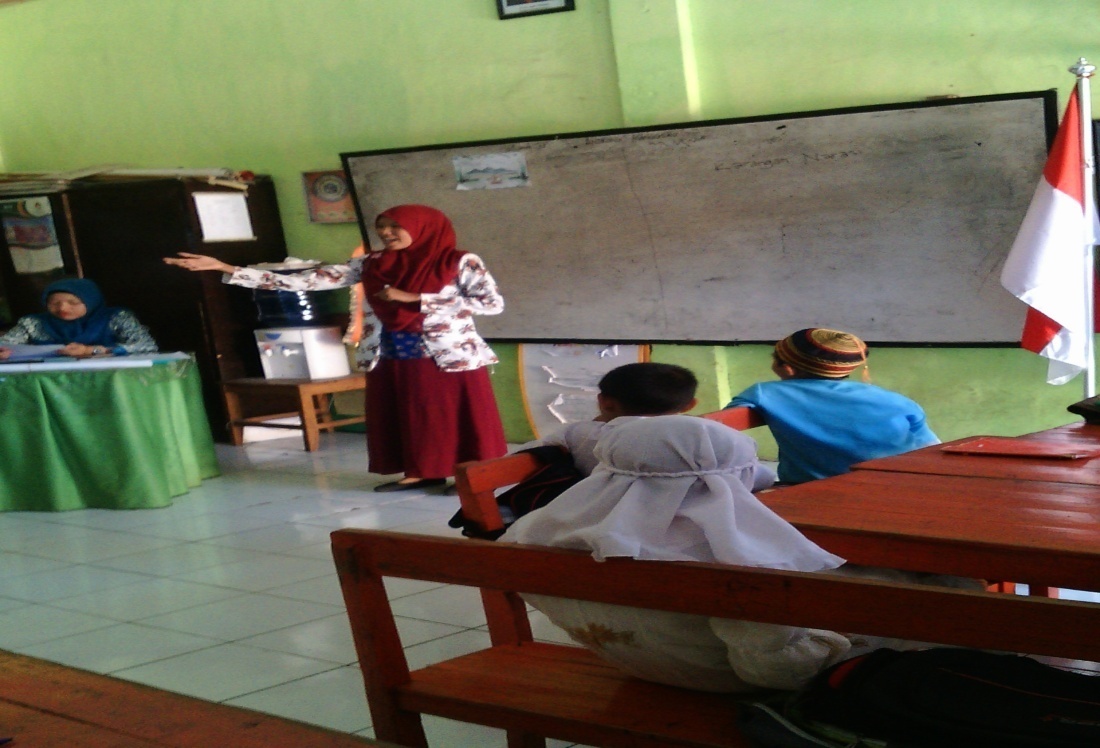 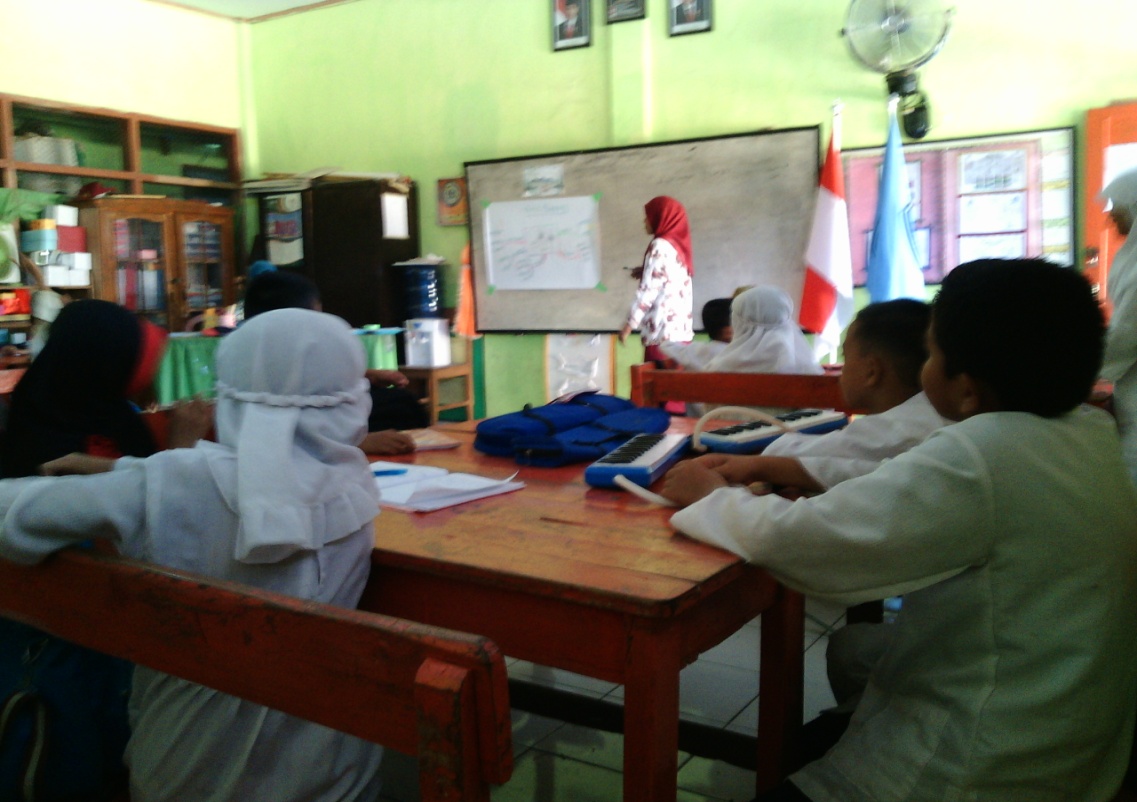 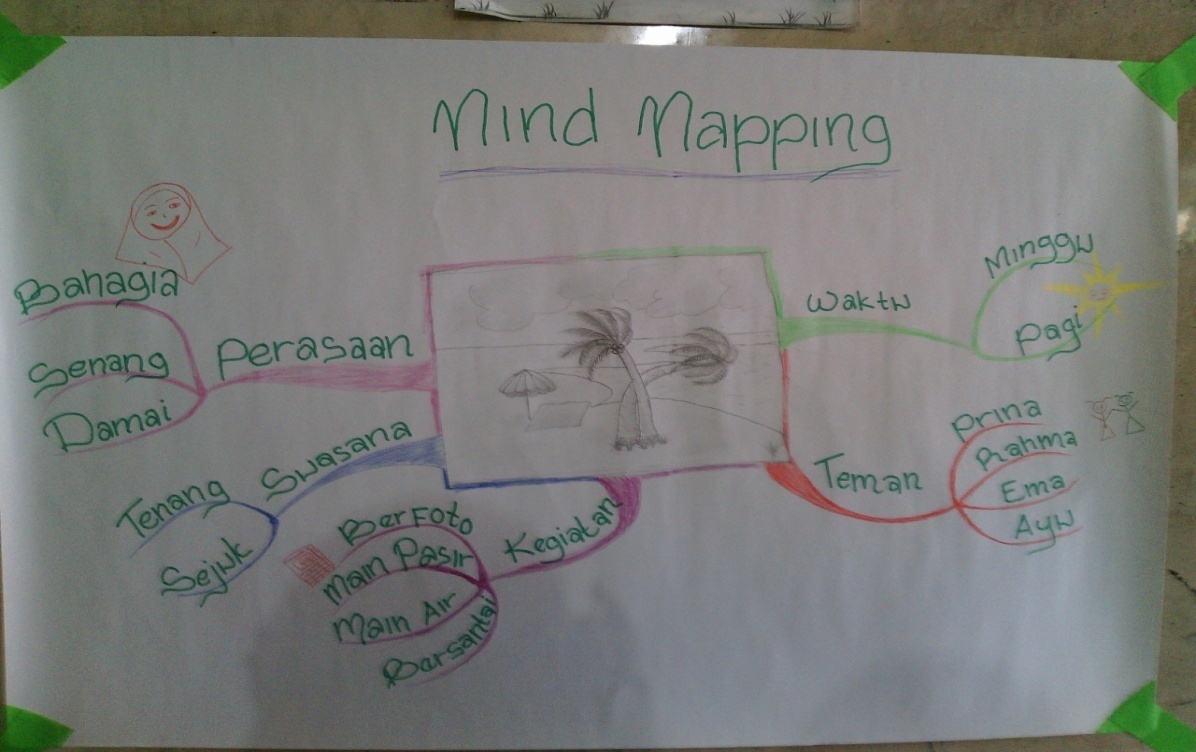 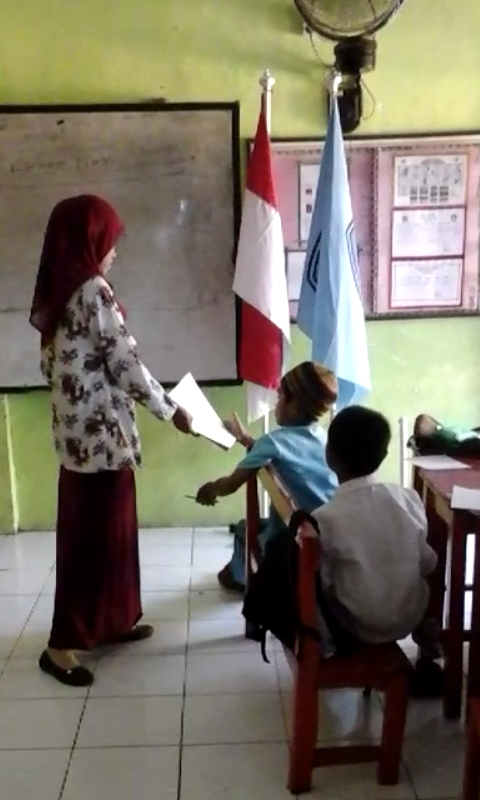 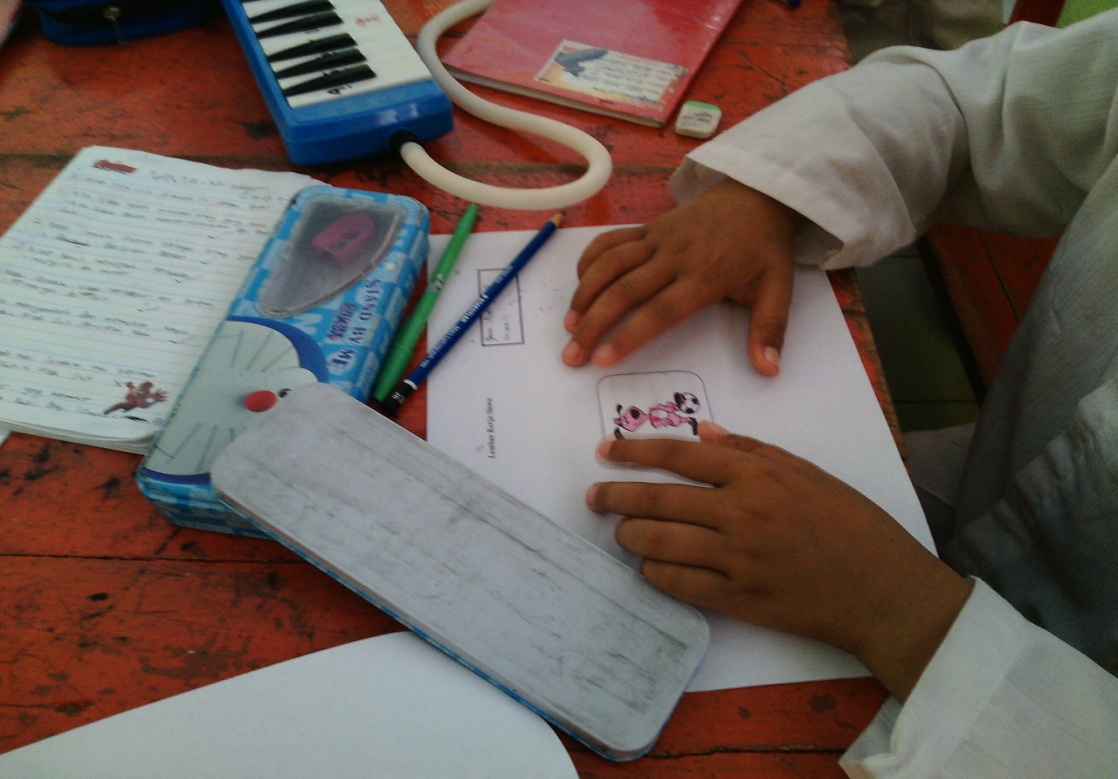 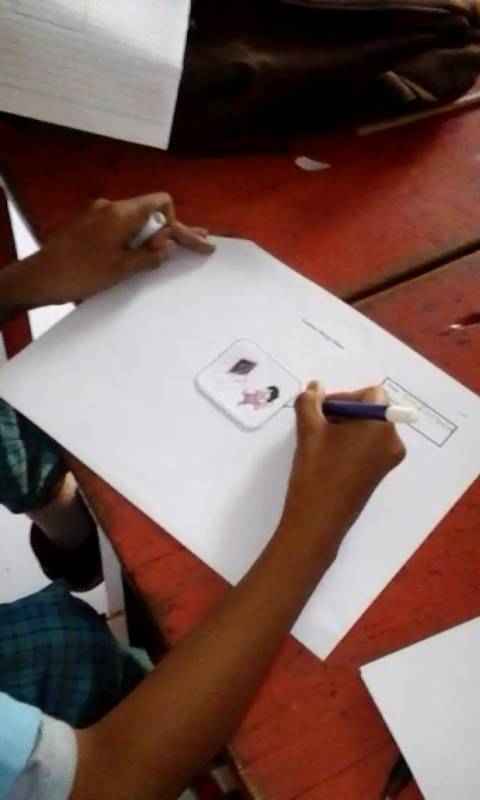 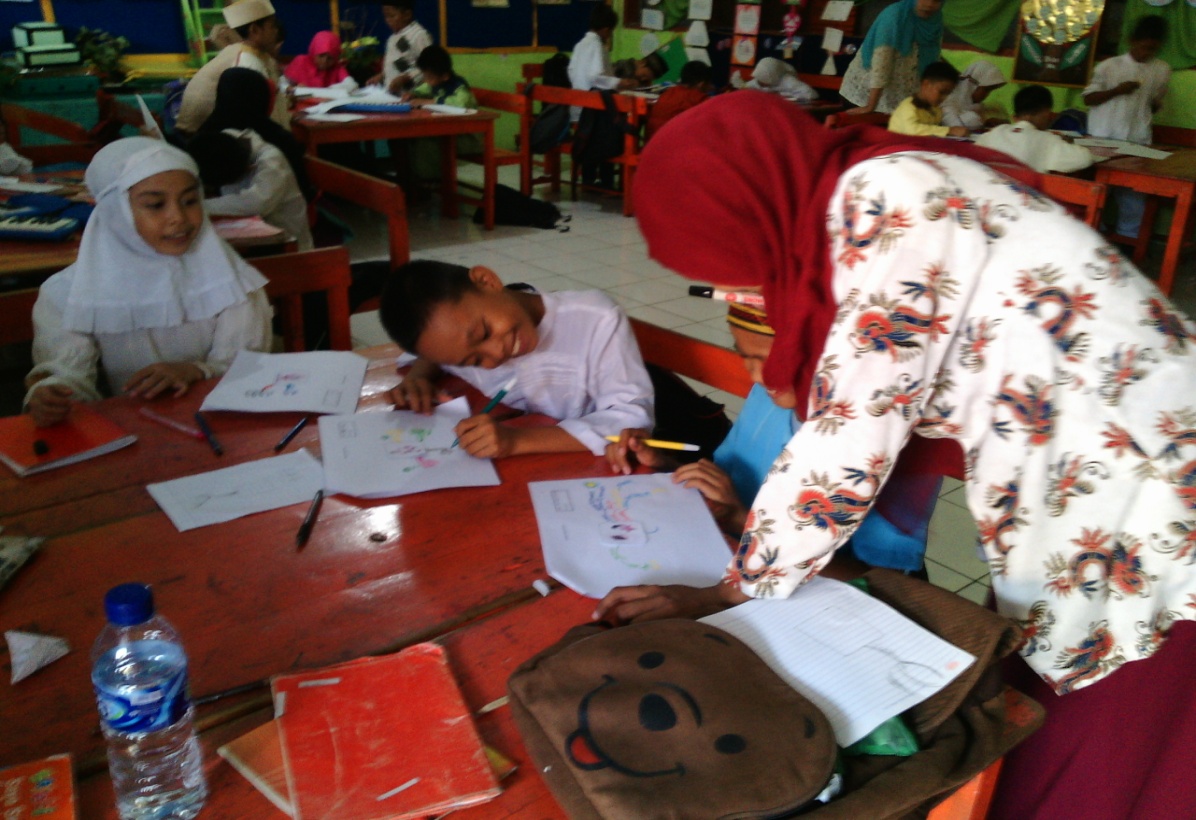 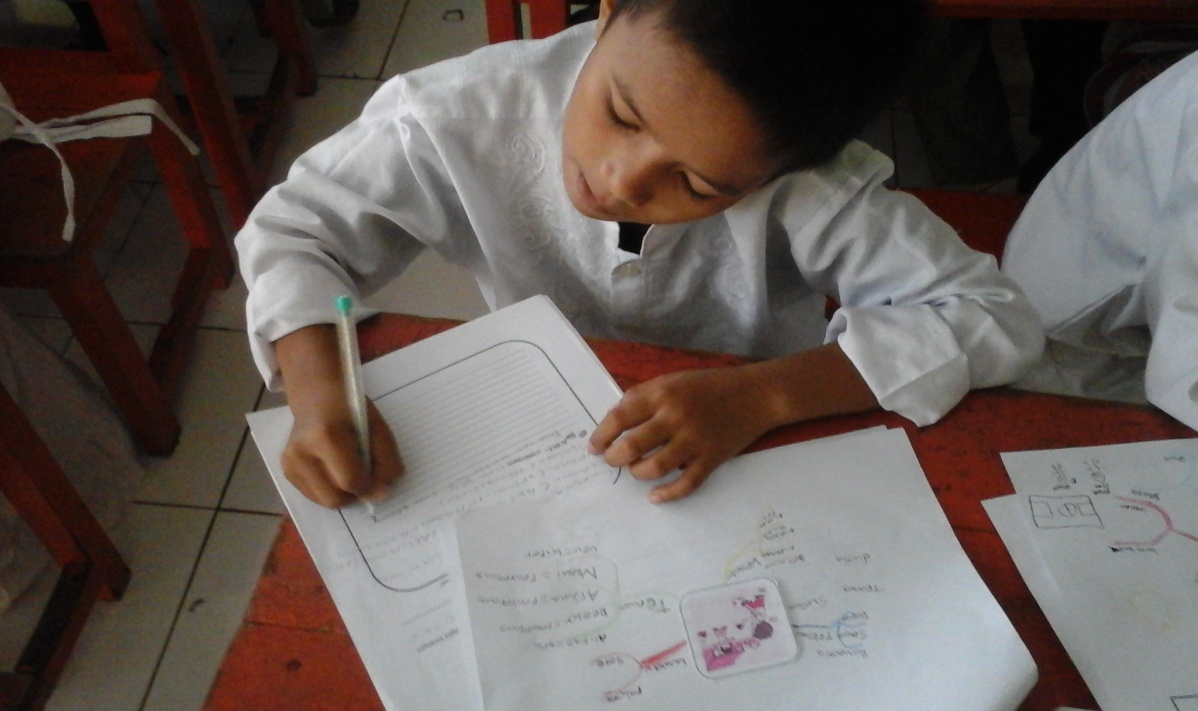 